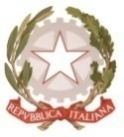 MINISTERO  DELL’ ISTRUZIONE, DELL’UNIVERSITA’, DELLA RICERCAUFFICIO SCOLASTICO REGIONALE PER IL LAZIOLICEO SCIENTIFICO STATALE“TALETE”Roma,	04.04.2019		Agli Alunni delle classi VAi GenitoriAi DocentiAl Personale ATAAlla DSGA Sig.ra P. LeoniSito webCIRCOLARE N. 312Oggetto: Convegno sui Migranti – LUMSA 9 aprile 2019.Facendo seguito alla circolare n. 284 dell’11 marzo u.s. di pari oggetto, si informa che il previsto Convegno sui Migranti si terrà il giorno 9 aprile p.v. dalle 8.30 alle 18.30 presso l’Aula Magna della LUMSA – Borgo S. Angelo n.13.Al Convegno, che è valido come PCTO e fa parte delle attività relative a Cittadinanza e Costituzione,  parteciperanno tutte le classi quinte (della quinta N saranno presenti tre studenti).Per assicurare il corretto svolgimento dei lavori e il rispetto dei tempi programmati, gli alunni partecipanti e relativi docenti accompagnatori dovranno essere presenti presso la sede indicata entro le ore 8.00, muniti di un valido documento d’identità.Si allegano i seguenti documenti:  programma dell’evento e  liberatoria per le riprese audio-video e fotografiche, quest’ultima dovrà essere consegnata al docente accompagnatore entro lunedì 8 aprile debitamente compilata e firmata. Per gli alunni minorenni la suddetta liberatoria dovrà essere firmata dai genitori e corredata dalla fotocopia del documento d’identità di questi ultimi.Considerato che il Convegno si protrarrà per tutto il pomeriggio, si pregano i docenti di evitare, per quanto possibile, di programmare verifiche per il giorno successivo, stante l'oggettiva difficoltà  per gli studenti di potersi preparare adeguatamente.  Per ogni altra  informazione eventualmente necessaria rivolgersi alla prof.ssa Flavia Di Castro.           				 			           Il Dirigente ScolasticoProf. Alberto Cataneo(Firma autografa sostituita a mezzo stampa ai sensi dell’art. 3 comma 2 del d.lgs. n. 39/1993)